MODELO UERJ/USS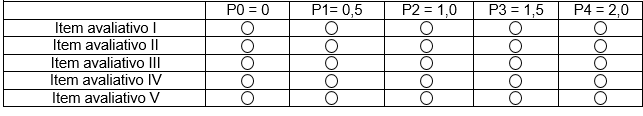 Nome: _______________________________________ Data: ___/___/___ E-mail: ___________________________________Nome: _______________________________________ Data: ___/___/___ E-mail: ___________________________________Título: Nota:010203040506070809101112131415161718192021222324252627282930